Travis Patten, Sheriff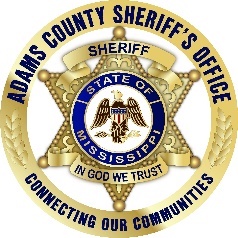 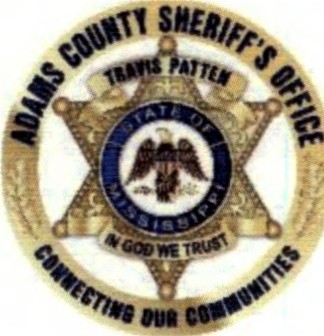 ADAMS COUNTY SHERIFF'S OFFICE306 STATE STREETNATCHEZ, MS 39120ADMINISTRATION: 601-442-2752FAX: 601- 442-3926DATE OF APPL ICATION:   ______________ POSITION:   _________________________APPLICANT INFORMATIONLast Name: _____________________ First: __________________	M.I.____________DOB: ______________Street Address: ______________________________________________ Apartment/Unit # ______________City: __________________ State: ____ ZIP: __________   Phone: ______________ E-mail Address: ______________Date Available: __________ Social Security No. _______________ Desired Salary Position Applied for: _____________Are you a citizen of the United States?		YES 	     NO     		If no, are you authorized to work in the U.S.?    YES      NOREFERENCES:  Please list three professional references.Full Name: ______________________________________________	Relationship: ______________________Company: ____________________________________________	Phone: ______________Address: __________________________________________Full Name: ______________________________________________	Relationship: ______________________Company: ____________________________________________	Phone: ______________ Address: __________________________________________Full Name: ______________________________________________	Relationship: ______________________Company: _________________________________________ 	Phone: ______________Address: __________________________________________1 OF 6ATTACHPHOTOHEREEMPLOYMENT HISTORYAnswer the questions below. If the answer is "yes" to questions 1-3, please give an explanation on a separate sheet of paper. A "yes" answer does not automatically disqualify you from employment. If you have answered “no" to questions 4-6, please give on explanation on a separate sheet of paper. A "no" answer does not disqualify you from employment.Have you ever filed an application with the Adams County Sheriff’s Office?	Yes ___ No___Have you ever been employed with the Adams County Sheriff’s Office?		Yes ___ No ___Have you ever been discharged or asked to resign from your employment?		Yes___ No ___Have you ever been arrested or convicted of a crime other than a minor 	traffic violation? 									Yes ___ No___Do you or have you ever used recreational drugs or prescription drugs that 	were not prescribed to you?								Yes ___ No ___Do you object to inquiry of your present employer in regard to your	Character, work record, qualifications or abilities? 		              		Yes ___ No ___Do you possess a valid driver’s license? 						            Yes ___ No ___Do you possess a valid commercial driver’s license?			                        Yes ___ No ___If “yes” what level?	License Number: ___________ State: ___________List below any special information as to you work record you may deem of value: __________________________________________________________________________________________________________________________________________________________________________________________________________________________________________________________________Do you operate a computer? Yes 	No List any computer programs that you are comfortable working with:______________________________________________________________________________________________________________________________________________________________________________________________________________________________________________________List of all Social Media Accounts and User Name: ____________________________________________________________________________________________________________________________________________________________________ DEPUTY SHERIFF APPLICANTS ONLYHave you completed the State Certified Law Enforcement Academy?  Yes 	No Date completed:   								  2 of 6Military ServiceBranch							From       ToRank at Discharge					                Type of DischargeIf other than honorable, explain3 of 6EMPLOYMENT APPLICATION DISCLAIMER AND ACKNOWLEDGMENTI certify that the information contained in this application is correct to the best of my knowledge. I understand that to falsify the information is grounds for refusing to hire me, for discharge should I be hired.I authorize any person, organization or company listed on my application to furnish you any and all information concerning my previous employment, education, and qualifications for employment. I also authorize you to request and receive such information.In consideration for my employment, I agree to commit 2 Years (24 months) to the department upon my employment.  I agree to abide by the rules and regulations of the department, which rules may be changed, withdrawn, added or interpreted at any time at the Sheriff's pleasure and without prior notice to me.I also acknowledge that may employment may be terminated, or any offer or acceptance of employment withdrawn, at any time, with or without cause, and with or without prior notice at the will and pleasure of the SheriffSignature:  _________________________	Date:  	4 of 6Travis Patten, SheriffADAMS COUNTY SHERIFF'S OFFICE306 STATE STREETNATCHEZ, MS 39120ADMINISTRATION: 601-442-2752FAX: 601- 4423926Request for Background CheckBefore any background information may be released, appropriate identification will be required of the person requesting the background check.For all criminal history files, information will be released only by court order or to other law enforcement agencies. No investigatory reports pertaining to the criminal activity of any individual will be released except by court order or to other law enforcement agencies to assist them in any criminal investigation.Release:  I hereby give permission to Adams County Sheriff's Office to release the 	requested information:Full Name:  	Maiden Name:	Previous Name(s) Used:	_ Address:		_Date of Birth:	_	SSN:  	Driver's License Number:		State:	_ Date of Request:	Signature:			_Name of Record Clerk: ___________________________Disposition (if any):Date:	_5 of 6Law Enforcement Code of EthicsAs a Law Enforcement Officer, my fundamental duty is to serve mankind, to safeguard lives and property, to protect the innocent against deception, the weak against oppression or intimidation, and the peaceful against violence or disorder; and to respect the Constitutional rights of all men to liberty, equality and justice.  I will keep my private life unsullied as an example to all, maintain courageous calm in the face of danger, scorn, or ridicule; develop self-restraint; and be constantly mindful of the welfare of others.  Honest in thought and deed in both my personal and official life, I will be exemplary in obeying the laws of the land and the regulations of my department.  Whatever I see or hear of a confidential nature, or that is confided in me in my official capacity will be kept ever secret unless revelation is necessary in the performance of my duty.  I will never act officiously or permit personal feelings, prejudices, animosities or friendships to influence my decisions.  With no compromise for crime and with relentless prosecution of criminals, I will enforce the law courteously and appropriately without fear or favor, malice or ill will, never employing unnecessary force or violence and never accepting gratuities.  I recognize the badge of my office as a symbol of public faith, and I accept it as a public trust to be held so long as I am true to the ethics of the police service.  I will constantly strive to achieve these objectives and ideals, dedicating myself before God, to my chosen profession ………… law enforcement.  Sworn or Affirmed, this day __________	Signed: _____________________								(Deputy Signature)      6 of 6306 State St. I Natchez, MS 39120 I 601. 442.2752 office I 601.442.3926 faxwww.adamscosheriff.orgEDUCATIONHigh SchoolFromToDid you graduate?AddressYES 'NODegreeCollegeFromToDid you graduate?AddressYESNODegreeOtherFromToDid you graduate?AddressYESNODegreePrevious Employment: CompanyPhoneAddressSupervisorJob TitleStarting Salary$Ending Salary$ResponsibilitiesFrom	To	Reason for LeavingCompanyPhoneAddressSupervisorJob TitleStarting Salary$Ending Salary$ResponsibilitiesFrom	To	Reason for LeavingCompanyPhoneAddressSupervisorJob TitleStarting Salary$Ending Salary$ResponsibilitiesFrom	To	Reason for Leaving